							Załącznik nr 1 Do zapytania ofertowego na wynajem sali 							podczas konferencji środowiskowej w dniu 22.11.2019 r.         							w ramach projektu pn. „Integracja – droga do zmian”						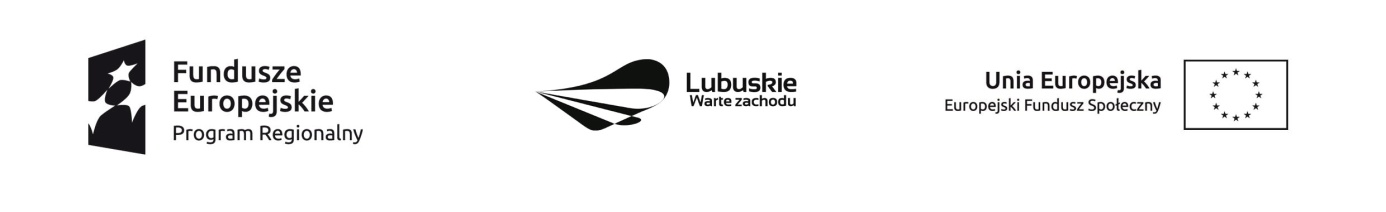 Formularz ofertowyJa (My), niżej podpisany(ni) ………………………………………………………………….............…...…………………działając w imieniu i na rzecz ………………………………………………………………………............……………….(pełna nazwa wykonawcy/wykonawców)………………………………………………………………………......…………………….............…..…..........................……......…………………………………………………………………………............………....................…….………….(adres siedziby wykonawcy/wykonawców)NIP:  ................................................................REGON: ............................................................................................Konto bankowe: .......................……………………………………………………................……………………………...Tel.: ..................................…………………………..…...Faks: ................................………….………………………….Odpowiadając na zapytanie ofertowe nr 3/RPO/2019 na wynajem sali podczas konferencji środowiskowej  w dniu 22.11.2019 r. w ramach projektu pn. „Integracja – droga do zmian” współfinansowanego ze środków Unii Europejskiej oferuję wykonanie przedmiotu zamówienia w pełnym zakresie rzeczowym, zgodnie z wymogami opisu przedmiotu zamówienia za cenę:Kryterium oceny: Cena ofertyWskazane przez Wykonawcę miejsce, w którym odbędzie się konferencja środowiskowa                                pn. „Integracja – droga do zmian”:………………………………………………………………………………………………………………………….					(nazwa, adres)Oświadczamy, że cena podana w ofercie obejmuje wszystkie koszty i składniki związane z wykonaniem przedmiotu zamówienia. Oświadczamy, że zapoznaliśmy się  z przedmiotem zapytania ofertowego i przyjmujemy wykonanie usługi bez zastrzeżeń (zgodnie ze szczegółowym opisem przedmiotu zamówienia określonym w zapytaniu ofertowym).Zamówienie zrealizujemy w terminie i miejscu wskazanym przez Zamawiającego.W przypadku wyboru naszej oferty zobowiązujemy się do zawarcia umowy w miejscu i terminie wskazanym przez Zamawiającego.NazwaCena nettoCena brutto123Wynajem sali na konferencję środowiskową dla 120 osób w  dniu 22.11.2019 r. ...........................................                           ………................................................................................                    Miejscowość, data                                          Podpis osoby (osób) upoważnionej do występowania w imieniu Oferenta                                      Czytelny podpis albo podpis i pieczątka z imieniem i nazwiskiem i pieczęć firmowa